Ćwiczenie nr  3Pozdrawiam serdecznie miłej pracy Przeczytaj lub posłuchaj i rozwiąż zagadki.Nadchodzi po zimie,
znasz dobrze jej imię.
Kroczy w kwiatów pąkach
i w promieniach słonka.Wiosną słyszysz jej kukanie.
Je gąsienice na śniadanie. Jaki kolczasty zwierz obudził się,Czy wiesz ????? 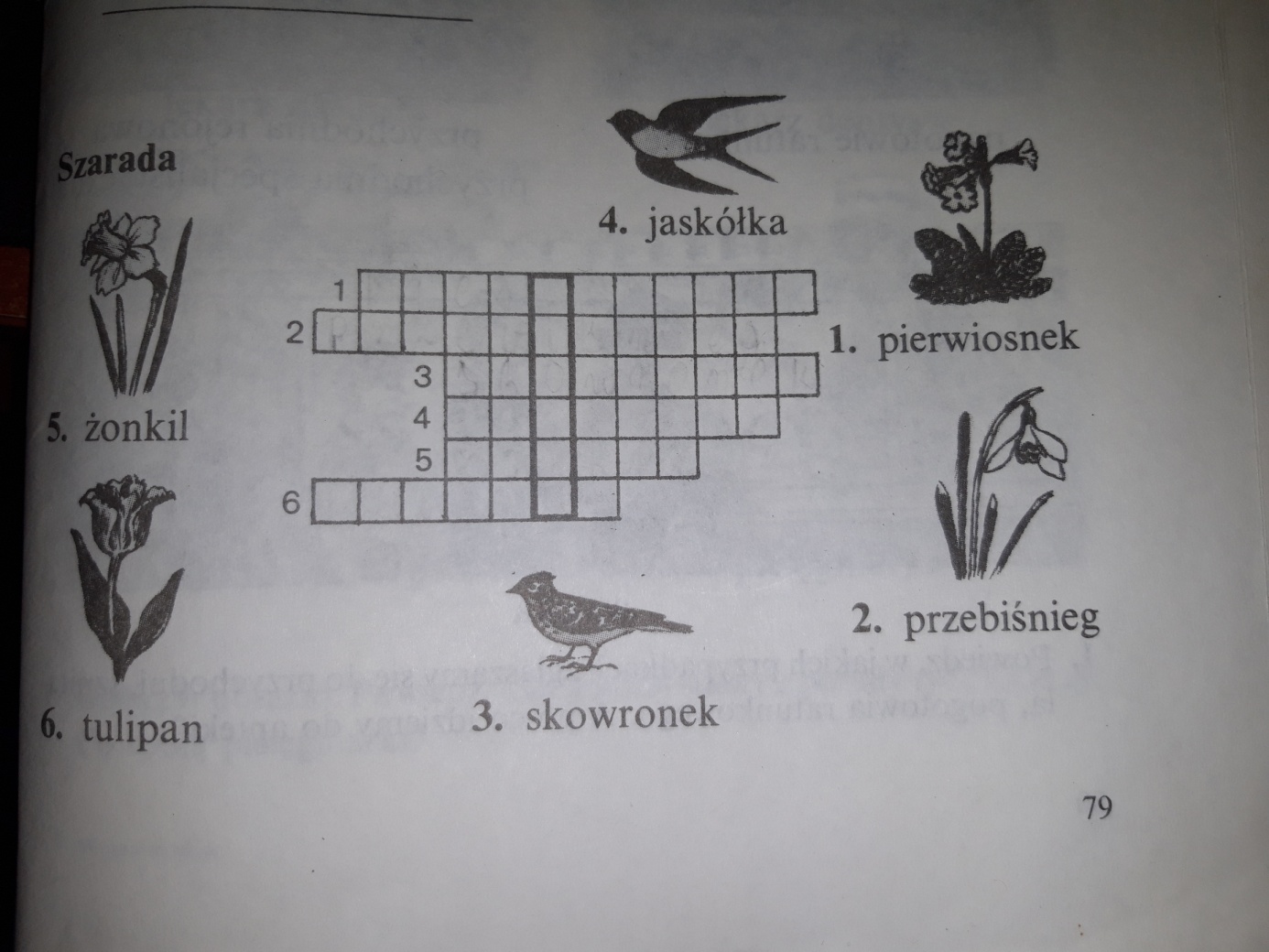 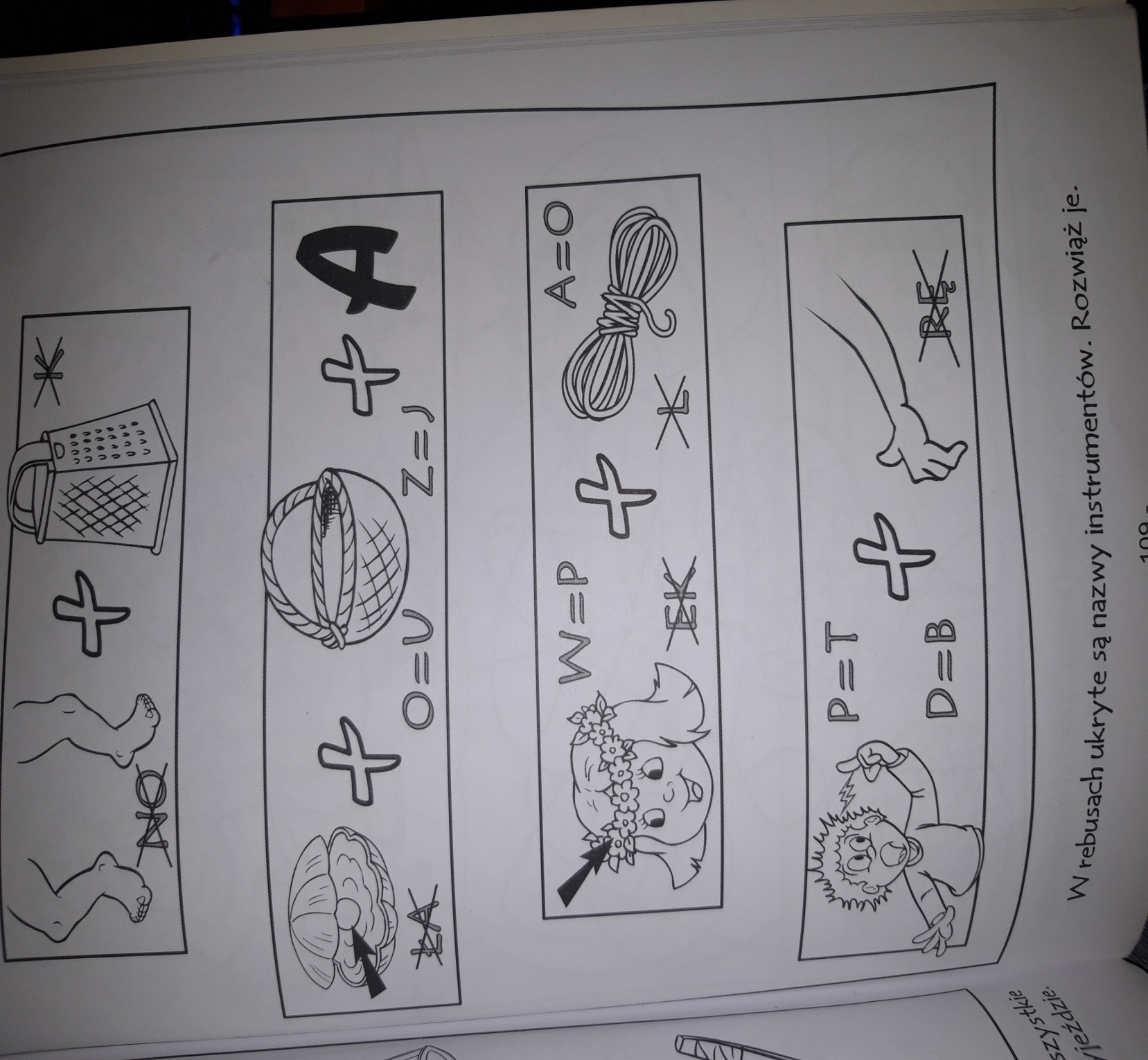 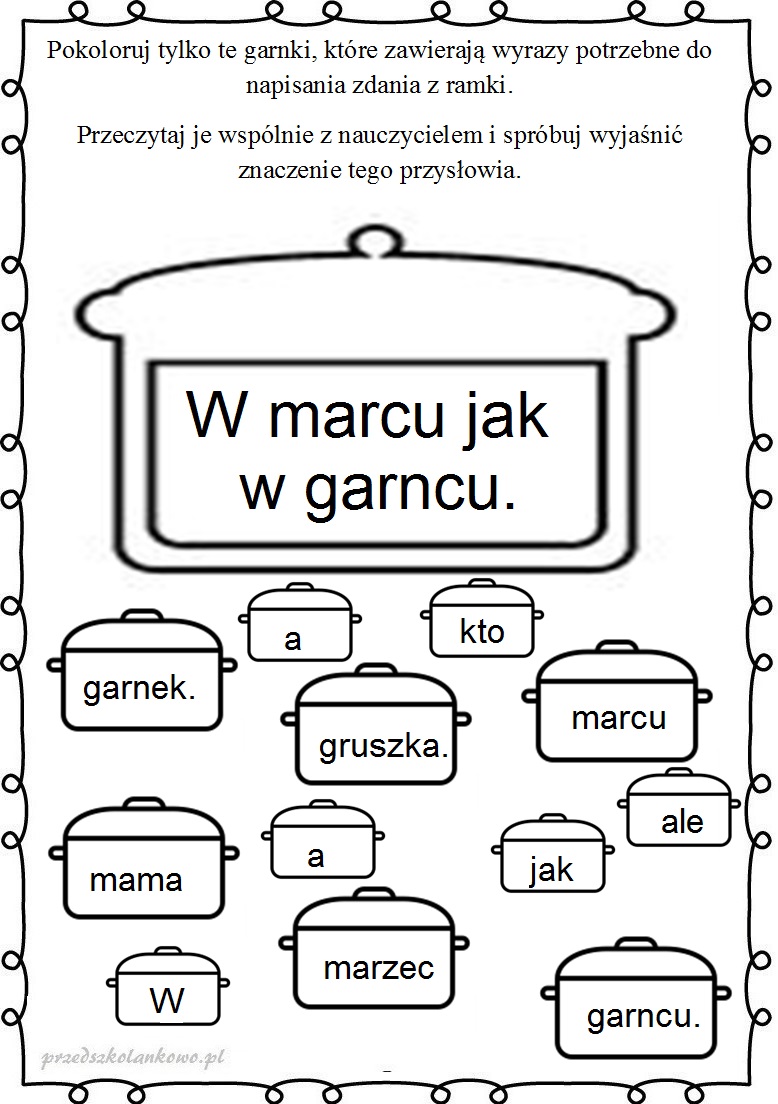 5. Wykonaj kartkę świąteczną wg wzoru lub własnego pomysłu.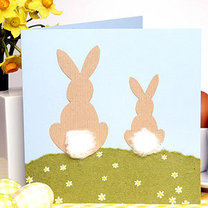 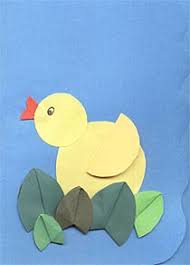 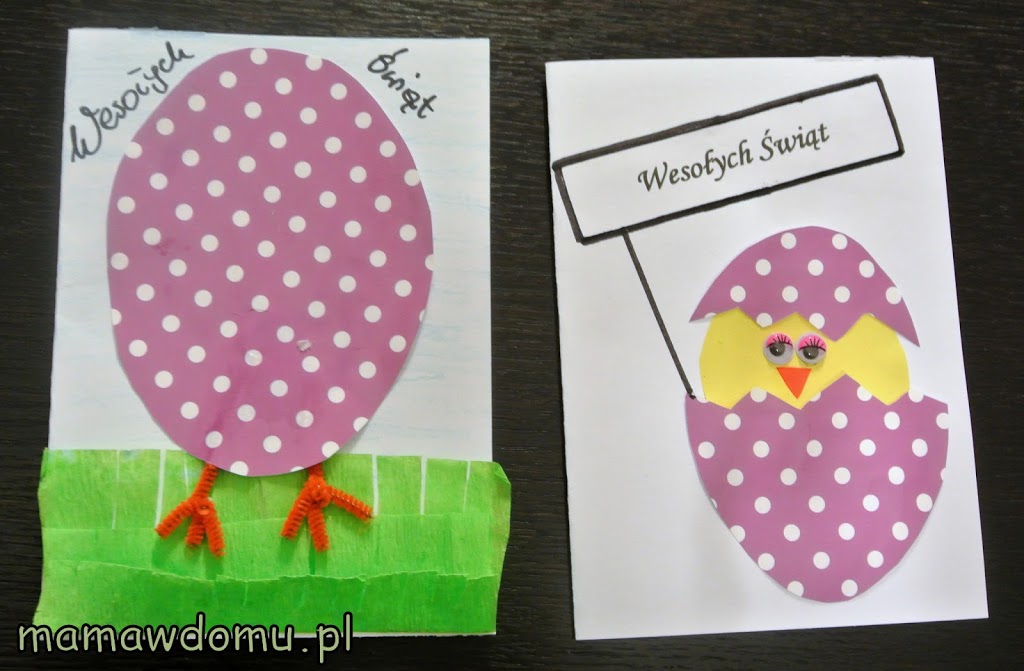 